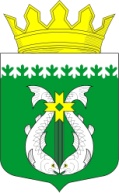 РОССИЙСКАЯ ФЕДЕРАЦИЯРЕСПУБЛИКА КАРЕЛИЯАДМИНИСТРАЦИЯСУОЯРВСКОГО МУНИЦИПАЛЬНОГО ОКРУГАПОСТАНОВЛЕНИЕ13.02.2024                                                                                                 № 197 О внесении изменений в Административный регламент администрации Суоярвского муниципального округа по предоставлению муниципальной услуги «Предоставление земельных участков, находящихся в муниципальной собственности Суоярвского муниципального округа, на торгах», утвержденный постановлением администрации Суоярвского муниципального округа №1423 от 27.11.2023 В целях приведения Административного регламента администрации Суоярвского муниципального округа по предоставлению муниципальной услуги «Предоставление земельных участков, находящихся в муниципальной собственности Суоярвского муниципального округа, на торгах», утвержденного постановлением администрации Суоярвского муниципального округа № 1423 от 27.11.2023 в соответствие с положениями Федерального закона от  27.07.2010 № 210-ФЗ «Об организации предоставления государственных и муниципальных услуг» (далее – Федеральный закон № 210-ФЗ):Внести в Административный регламент администрации Суоярвского муниципального округа по предоставлению муниципальной услуги «Предоставление земельных участков, находящихся в муниципальной собственности Суоярвского муниципального округа, на  торгах», утвержденный постановлением администрации Суоярвского муниципального округа № 1423 от 27.11.2023  следующие изменения:Пункт 5.9. изложить в новой редакции:«5.9. По результатам рассмотрения жалобы принимается одно из следующих решений:1) жалоба удовлетворяется, в том числе в форме отмены принятого решения, исправления допущенных опечаток и ошибок в выданных в результате предоставления муниципальной услуги документах, возврата Заявителю денежных средств, взимание которых не предусмотрено нормативными правовыми актами Российской Федерации, нормативными правовыми актами Республики Карелия, муниципальными правовыми актами Суоярвского муниципального округа;2) в удовлетворении жалобы отказывается».1.2. Приложение № 9 к Административному регламенту администрации Суоярвского муниципального округа по предоставлению муниципальной услуги «Предоставление земельных участков, находящихся в муниципальной собственности Суоярвского муниципального округа, на  торгах», утвержденному постановлением администрации Суоярвского муниципального округа от 27.11.2023   № 1423 изложить в новой редакции.2. Настоящее постановление разместить на официальном сайте Суоярвского муниципального округа в информационно-телекоммуникационной сети «Интернет».3. Контроль за исполнением постановления возложить на первого заместителя главы администрации Суоярвского муниципального округа Денисова С.С.Глава Суоярвскогомуниципального округа                                                                        Р.В. ПетровРазослать: Дело, МКУ «ЦУМИ и ЗР Суоярвского района»                                                                                                                                                                             Приложение к                                                              постановлению Администрации                                                                  Суоярвского муниципального округа                                                       													       от 13.02.2024 № 197            Состав, последовательность и сроки выполнения административных процедур (действий)при предоставлении муниципальной услугиОснование для начала административной процедурыСодержание административных действийСрок выполненияадминистративных действийДолжностное лицо,ответственное завыполнениеадминистративногодействияМестовыполненияадминистративного действия/используемаяинформационнаясистемаКритериипринятиярешенияРезультатадминистративногодействия, способфиксации1234567Проверка документов и регистрация заявленияПроверка документов и регистрация заявленияПроверка документов и регистрация заявленияПроверка документов и регистрация заявленияПроверка документов и регистрация заявленияПроверка документов и регистрация заявленияПроверка документов и регистрация заявленияПроверка документов и регистрация заявленияПоступлениезаявления идокументов дляпредоставлениямуниципальнойуслуги вАдминистрациюПрием и проверкакомплектности документов наналичие/отсутствие оснований для отказа в приеме документов, предусмотренных пунктом 2.8Административного регламента3 рабочихдняДолжностное лицоАдминистрации,ответственное запредоставлениемуниципальнойуслугиАдминистрация / ГИС-Регистрациязаявления идокументов в ГИС(присвоение номера и датирование);назначениедолжностного лица,ответственного запредоставлениемуниципальнойуслуги, и передачаему документовВ случае выявления основанийдля отказа в приеме документов,направление заявителю вэлектронной форме в личныйкабинет на ЕПГУ, уведомления об отказе  в приеме документов, необходимых для предоставления муниципальной услугиВ случае отсутствия основанийдля отказа в приеме документов,предусмотренных пунктом 2.8Административного регламента,регистрация заявления вэлектронной базе данных поучету документов3 рабочихдняДолжностное лицоАдминистрации,ответственное зарегистрациюкорреспонденцииАдминистрация / ГИСПроверка заявления и документов, представленных дляполучения муниципальнойуслуги3 рабочихдняДолжностное лицоАдминистрации,ответственное запредоставлениемуниципальнойуслугиАдминистрация / ГИС-Направленноезаявителюэлектронноеуведомление оприеме заявления крассмотрению либоотказе в приеме документовПроверка заявления и документов, представленных дляполучения муниципальнойуслугиДолжностное лицоАдминистрации,ответственное запредоставлениемуниципальнойуслугиНаправленноезаявителюэлектронноеуведомление оприеме заявления крассмотрению либоотказе в приеме документовНаправление заявителюэлектронного сообщения оприеме заявления к рассмотрению либо отказа вприеме документов собоснованием отказа3 рабочихдняналичие/отсутствиеоснований дляотказа в приемедокументов,предусмотренных пунктом2.8Административногорегламента2. Получение сведений посредством СМЭВ2. Получение сведений посредством СМЭВ2. Получение сведений посредством СМЭВ2. Получение сведений посредством СМЭВ2. Получение сведений посредством СМЭВ2. Получение сведений посредством СМЭВ2. Получение сведений посредством СМЭВ2. Получение сведений посредством СМЭВПакетзарегистрированных документов, поступивших должностному лицу,ответственному за предоставление муниципальной услугиНаправление межведомственных запросов в органы и организации, указанные в пункте 2.2.3Административного регламентаВ деньрегистрации заявления идокументовДолжностное лицо Администрации,ответственное запредоставлениемуниципальнойуслугиАдминистрация/ГИС/СМЭВОтсутствиедокументов, необходимыхдляпредоставлениямуниципальнойуслуги,находящихся враспоряжениигосударственных органов(организаций), органов местного самоуправленияНаправлениемежведомственного запроса в органы (организации),предоставляющиедокументы(сведения),предусмотренныепунктами 2.7.1Административного регламента, в том числе с использованием СМЭВПакетзарегистрированных документов, поступивших должностному лицу,ответственному за предоставление муниципальной услугиПолучение ответов на межведомственные запросы, формирование полного комплекта документов3 рабочих днясо днянаправлениямежведомственного запроса ворган илиорганизацию,предоставляющие документ иинформациюДолжностное лицоАдминистрации,ответственное запредоставлениемуниципальнойуслугиАдминистрация/ГИС/СМЭВ-Получениедокументов(сведений),необходимых дляпредоставлениямуниципальнойуслуги3. Рассмотрение документов и сведений3. Рассмотрение документов и сведений3. Рассмотрение документов и сведений3. Рассмотрение документов и сведений3. Рассмотрение документов и сведений3. Рассмотрение документов и сведений3. Рассмотрение документов и сведений3. Рассмотрение документов и сведенийПакет зарегистрированных документов, поступивших должностномулицу, ответственному за предоставление муниципальной услугиПроверка соответствия документови сведенийтребованиям нормативных правовых актов, регламентирующих предоставлениемуниципальной услуги1 рабочийденьДолжностное лицо Администрации, ответственное запредоставлениемуниципальной услугиАдминистрация/ГИСНаличие или отсутствие оснований для отказа в предоставлении муниципальной услуги,предусмотренных пунктами 2.9.1, 2.9.2Административного регламентаПроект результата предоставлениямуниципальнойуслуги по форме,приведенной вприложениях № 1, 2, 3, 4 к Административному регламенту4. Принятие решения о предоставлении муниципальной услуги4. Принятие решения о предоставлении муниципальной услуги4. Принятие решения о предоставлении муниципальной услуги4. Принятие решения о предоставлении муниципальной услуги4. Принятие решения о предоставлении муниципальной услуги4. Принятие решения о предоставлении муниципальной услуги4. Принятие решения о предоставлении муниципальной услуги4. Принятие решения о предоставлении муниципальной услугиПроект результатапредоставлениямуниципальнойуслуги по формесогласноприложениям № 1, 2, 3, 4 кАдминистративному регламентуПринятие решения опредоставления муниципальной услуги или оботказе в предоставлении услугиФормирование решения опредоставлениимуниципальной услуги илиоб отказе в предоставлениимуниципальной услуги5 рабочийденьДолжностное лицоАдминистрации,ответственное запредоставлениемуниципальнойуслуги;руководительАдминистрации или иноеуполномоченное АдминистрациейлицоАдминистрация/ГИС-Результатпредоставлениямуниципальнойуслуги по форме,приведенной вприложениях № 1, 2, 3, 4 кАдминистративному регламенту,подписанныйусиленнойквалифицированной подписьюГлавы Суоярвского муниципального округа или иногоуполномоченного Администрациейлица5. Выдача результата муниципальной услуги5. Выдача результата муниципальной услуги5. Выдача результата муниципальной услуги5. Выдача результата муниципальной услуги5. Выдача результата муниципальной услуги5. Выдача результата муниципальной услуги5. Выдача результата муниципальной услуги5. Выдача результата муниципальной услугиФормирование ирегистрация результата муниципальнойуслуги, указанногов пункте 2.5Административного регламента, в электронногодокумента в ГИС формеРегистрация результатапредоставлениямуниципальнойуслугиПослеокончанияпроцедурыпринятиярешения (вобщий срокпредоставлениямуниципальной услуги невключается)Должностное лицо Администрации,ответственное запредоставлениемуниципальнойАдминистрация/ГИС-Внесение сведений о конечном результате предоставлениямуниципальнойуслугиФормирование ирегистрация результата муниципальнойуслуги, указанногов пункте 2.5Административного регламента, в электронногодокумента в ГИС формеНаправление вмногофункциональный центр результата муниципальной услуги, указанного в пунктах 2.3.1, 2.3.2.Административного регламента,в форме электронногодокумента, подписанногоусиленной квалифицированнойэлектронной подписьюуполномоченного должностноголица АдминистрацииВ сроки,установленныесоглашением овзаимодействии междуАдминистрациейимногофункциональным центромАдминистрации, ответственное запредоставлениемуниципальнойуслугиАдминистрация / АИС МФЦУказаниезаявителем взапросе способавыдачи результатамуниципальной услуги вмногофункциональном центре, атакже подачазапроса черезмногофункциональный центрВыдача результатамуниципальнойуслуги заявителю в форме бумажногодокумента,подтверждающегосодержаниеэлектронногодокумента,заверенного печатьюмногофункционального центра;внесение сведений в ГИС о выдачерезультатамуниципальнойуслугиФормирование ирегистрация результата муниципальнойуслуги, указанногов пункте 2.5Административного регламента, в электронногодокумента в ГИС формеНаправление заявителюрезультата предоставлениямуниципальной услуги в личный кабинет на ЕПГУВ деньрегистрациирезультатапредоставлениямуниципальной услугиДолжностное лицоАдминистрации,ответственное запредоставлениемуниципальнойуслугиГИС-Результатмуниципальнойуслуги, направленныйзаявителю на личныйкабинет на ЕПГУ6. Внесение результата муниципальной услуги в реестр решений6. Внесение результата муниципальной услуги в реестр решений6. Внесение результата муниципальной услуги в реестр решений6. Внесение результата муниципальной услуги в реестр решений6. Внесение результата муниципальной услуги в реестр решений6. Внесение результата муниципальной услуги в реестр решений6. Внесение результата муниципальной услуги в реестр решений6. Внесение результата муниципальной услуги в реестр решенийФормирование ирегистрациярезультатамуниципальнойВнесение сведений о результатепредоставления 1 рабочийденьДолжностное лицоАдминистрации,ответственное заГИС-Результатпредоставлениямуниципальной1	2	34567услуги, указанного в пунктах 2.5, 2.6Административного регламента, вформеэлектронногодокумента в ГИСмуниципальной услуги, указанной в пунктах 2.3.1, 2.3.2. Административного регламента,в реестр решенийпредоставление муниципальнойуслугиуслуги, указанной в пунктах 2.3.1, 2.3.2.  Административного регламента внесен в реестр